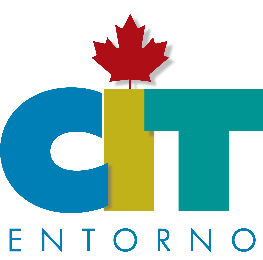 YUKÓN & WHISTLER CON AURORAS BOREALES 7  días / 6 nochesYVR 62W “Día 1 Vancouver - WhistlerDiríjase al mostrador correspondiente para tomar su Shuttle* (inglés) que le llevará a su hotel en Whistler. El recorrido de Vancouver a Whistler nos ofrece una de las vistas más bellas en carretera, ya que iremos bordeando toda la costa del fiordo Howe Sound. Contemplamos por una parte las calmadas aguas del Pacífico y por otra las montañas cambiantes de la Cordillera Costera de British Columbia. Veremos las Cascadas Shannon de 333 metros de caída. Pasando por el pueblo de Squamish se levanta majestuoso el monolito de granito más alto de Canadá, el Stawamus Chief, mejor conocido como “The Chief” de 700 m de altura, uno de los más grandes del mundo. Llegamos a la Villa de Whistler con sus innumerables tiendas y restaurantes originales. Resto del día libre. Alojamiento.Día 2 WhistlerDía Libre. Este día prepárese para un paseo a bordo de una motonieve (opcional) actividad de invierno favorita en Canadá. El vehículo de nieve está especialmente diseñado para personas que por primera vez practican esta actividad. Serán guiados en una excursión por el valle anidado entre las montañas Whistler y Blackcomb a lo largo del arroyo Fitzsimmons con escenarios espectaculares, y sobre todo la emoción de conducir sobre lagos congelados. Una de las mejores opciones es una cena de fondue en Crystal Hut (opcional) en lo alto de la montaña de Blackcomb, el ascenso se puede hacer en motonieve o si lo prefiere dentro de un snowcat (máquina quitanieves adaptada para pasajeros). Desde la cubierta de la cabaña disfrutará de una rica gama de colores alpinos y vistas panorámicas de las Coast Mountains y de Whistler. AlojamientoDía 3 WhistlerDía Libre. El día de hoy, sugerimos dedicarlo para explorar y disfrutar de la montaña esquiando o haciendo snowboard (opcional). Incluido en el precio del lift podrán disfrutar del Peak 2 Peak. Una experiencia de 11 minutos en un teleférico que lo llevará de pico a pico para recorrer las montañas sin interrupción. Con 28 cabinas viajará 4.4 km. entre Whistler y Blackcomb a una altura de 415 metros sobre el Arroyo Fitzsimmons ofreciéndole el acceso entre una y otra montaña con vistas espectaculares y diversión sin final. Alojamiento.Día 4 Whistler- Aeropuerto - WhitehorseTraslado al aeropuerto de Vancouver con la compañía de Shuttle para tomar su vuelo hacia Whitehorse (vuelo no incluido a YXY). Recepción en el aeropuerto por un guía de habla hispana. Traslado a su hotel localizado en el corazón de la ciudad, cerca de las orillas del Río Yukón. Orientación del viaje con su guía. Whitehorse es una ciudad pequeña y se puede explorar fácilmente a pie. Resto del día libre para visitar la ciudad. Por la noche saldrá de nuevo, esta vez a buscar las impresionantes auroras boreales (Incluido). Relájese en la comodidad de nuestro centro o bajo el cielo estrellado junto a una rica fogata en nuestra ubicación hecha a la medida. Alojamiento.Día 5 WhitehorseLuego de descansar hasta tarde, lo pasaremos a buscar para tomar el Visita de la Ciudad de Whitehorse (Incluido). Whitehorse, la capital de Yukón, ofrece un encantador adentramiento a la historia del Norte. En esta excursión iremos al Visitor Centre para aprender sobre las distintas regiones del territorio Yukón. Visitaremos también el SS Klondike, un buque de paletas utilizado durante la fiebre del oro, Fish Ladder y Log Skyscraper. Por la noche saldremos a buscar las impresionantes auroras boreales. Relájese en la comodidad de nuestro centro o bajo el cielo estrellado junto a una rica fogata en nuestra ubicación hecha a la medida. Alojamiento.Día 6 WhitehorseDía libre para tours y paseos opcionales. Pruebe andar en las motonieves, hacer snowshoeing (raquetas de nieve) o pescar en hielo. Por la noche, saldrá de nuevo, a buscar las impresionantes auroras boreales. Relájese en la comodidad de nuestro centro o bajo el cielo estrellado junto a una fogata en nuestra ubicación hecha a la medida. Alojamiento.Día 7 WhitehorseTraslado al aeropuertoFin de los servicios.Salidas Diarias:Noviembre 15 – Diciembre 18, 2020 & Enero 04 – Abril 07, 2021Hotelería prevista o SimilarPrecios ($ cadEl precio incluye: 3 noches de alojamiento en Whistler 3 noches de alojamiento en WhitehorseTraslados y tours mencionadosAtracciones mencionadasGuía de Yukón, pluma linterna de regaloEl precio NO incluye: Todo servicio no mencionado en el itinerarioAlimentos, manejo de equipajes y propinasVuelo Vancouver-Whitehorse-VancouverRenta de ropa invernal (recomendado)Notas especiales de circuitos Shuttle en Vancouver en idioma ingles (favor de consultar los horarios de salida a la hora de hacer la reserva. El trayecto del Aeropuerto Internacional de Vancouver a Whistler tiene una duración de 3 horas, incluye una sola maleta por pasajero. Equipaje especial tiene un Servicios Whitehorse con guía de habla hispana.Vuelo opcional Vancouver-Whitehorse-Vancouver: con Air North $490 Cad Netos p/p aprox. (precio sujeto a disponibilidad en la categoría cotizada, incluye 2 maletas. Sin asientos reservados), en caso de requerir asientos el costo es de 20$ por persona y trayecto.Las visitas de Yukon pueden sufrir modificaciones de días de operación.Precio de niño aplica compartiendo habitación con 2 adultos.Fechas de Enero 17 al 19 y 24 al 31 y Febrero 13 al 20, el Hotel Aava Whistler requiere un mínimo de 5 nochesFuera de las fechas mencionadas arriba, favor de consultarHorarios de Shuttle:Política de pago y cancelación:• Prepago 100% 30 días antes de la llegada• Cancelación 100% 23 días antes de la llegadaPRECIOS SUJETOS A CAMBIO SIN PREVIO AVISO Y SUJETOS A DISPONIBILIDADDíaLocalidadAlojamientoCategoría1-3WhistlerAava Hotel WhistlerPrimera4-6WhitehorseWestmark o Days InnTurista SalidasIndividualDobleTripleCuádruple Niño -18Nov 15 - Nov 232,3541,7041,5751,5241,110Nov 24 – Dic 092,6921,8711,6881,6101,110Dic 10 – Dic 183,2422,1461,8761,7441,110Ene 04 – Abr 072,9882,0221,7911,6801,110FechasVancouverWhistlerWhistlerVancouver24 Nov, 20207:0010:006:0010:0005 Abr, 20218:0011:008:0011:0010:0013:0010:0013:0012:0015:0012:0015:0014:0017:0014:0017:0016:0019:0016:0019:0018:3021:3018:3021:30FechasVancouverWhistlerWhistlerVancouver15 - 23 Nov, 202010:0013:0006:0010:0006 - 15 Abr, 202114:0017:0010:0013:0018:0021:0014:0017:00N/AN/A18:0021:00